Neuenbürgi kastély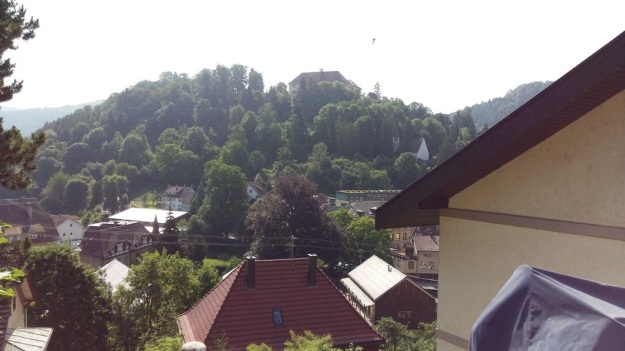 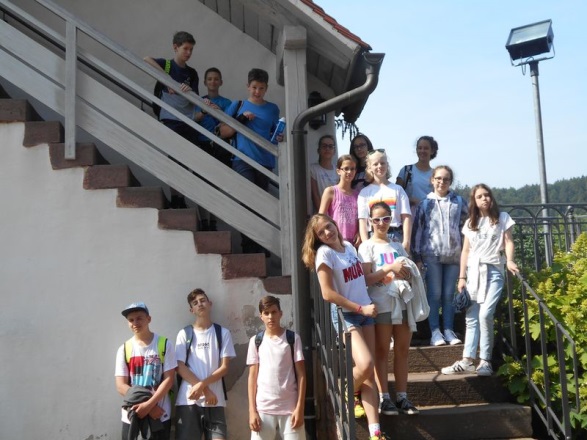 Tutajépítés a Rajnán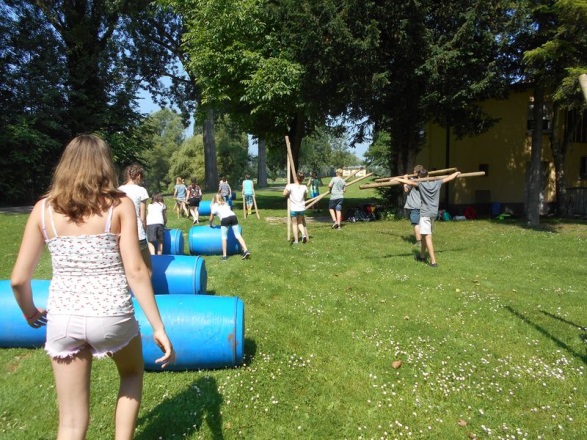 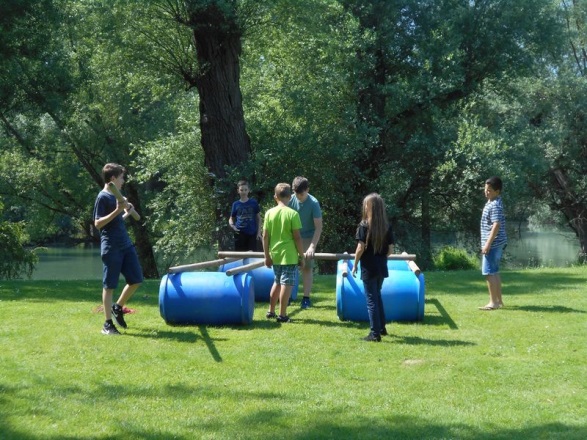 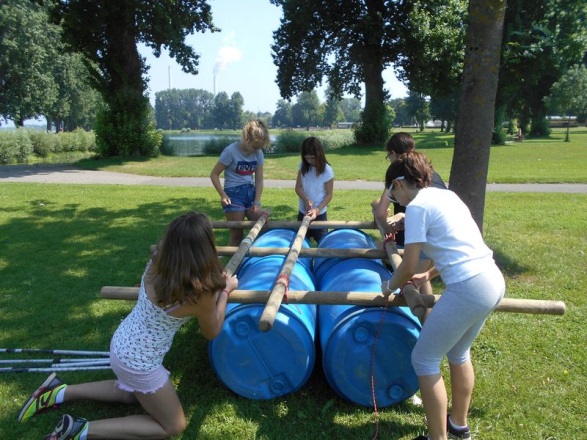 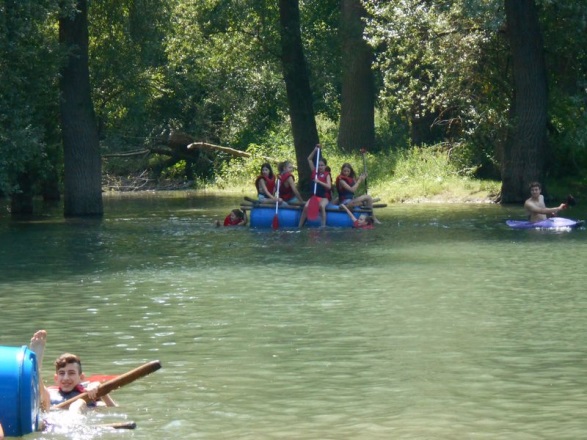 Neuenbürgi bánya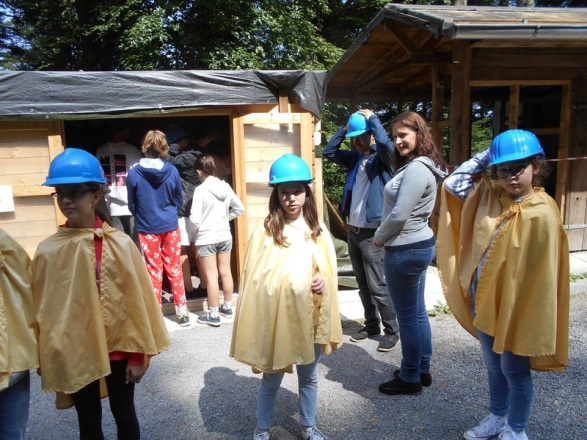 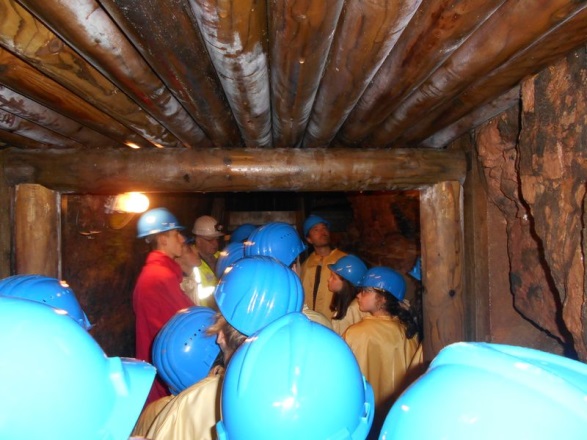 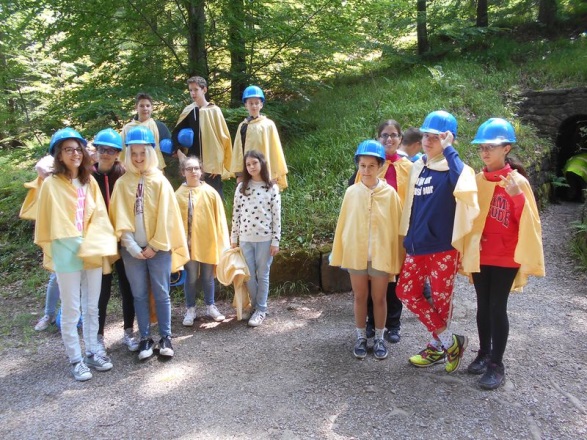 Majomhegy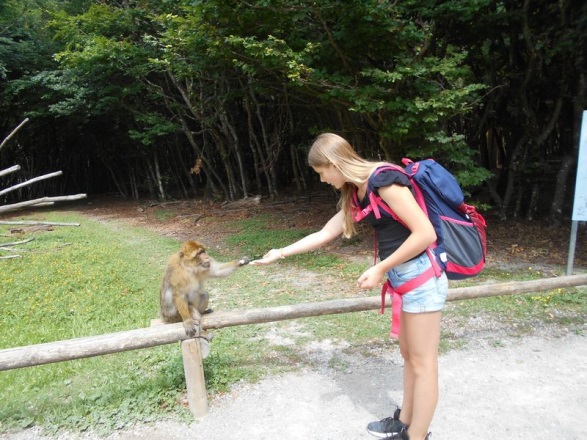 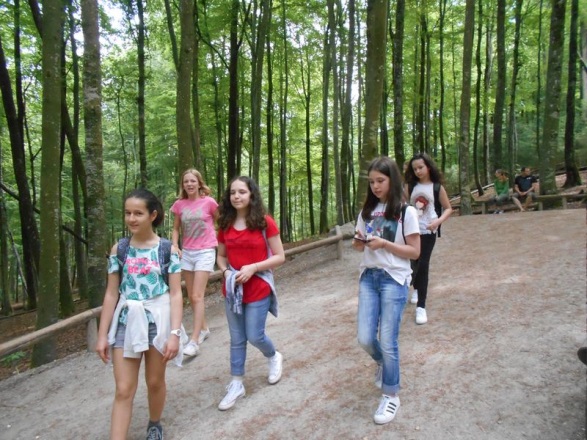 Cölöpfalu a Boden-tónál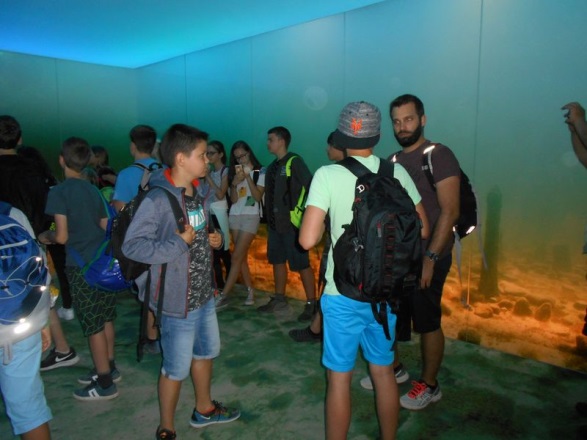 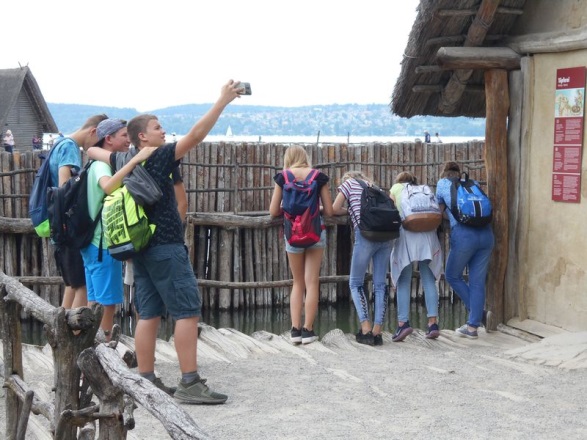 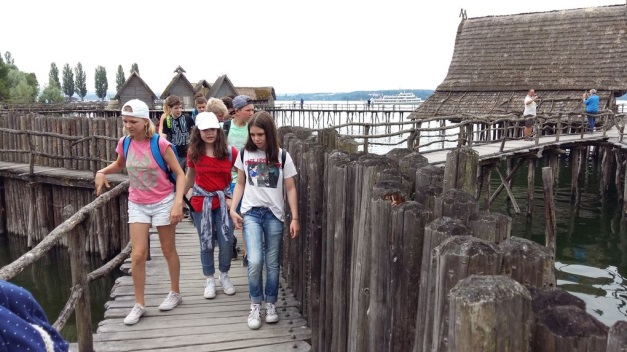 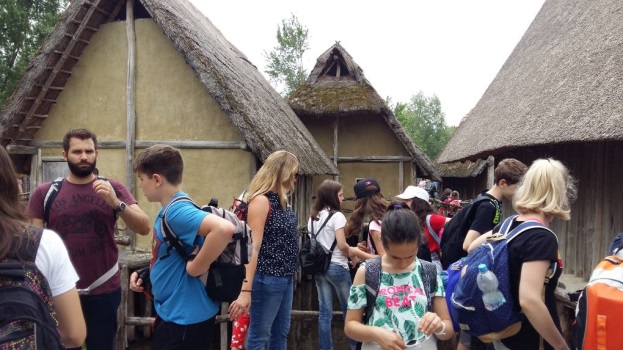 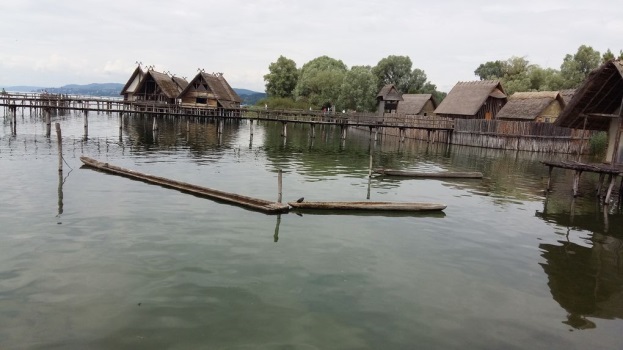 Hüllőház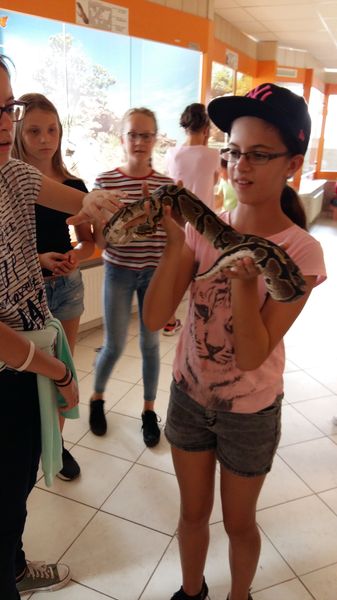 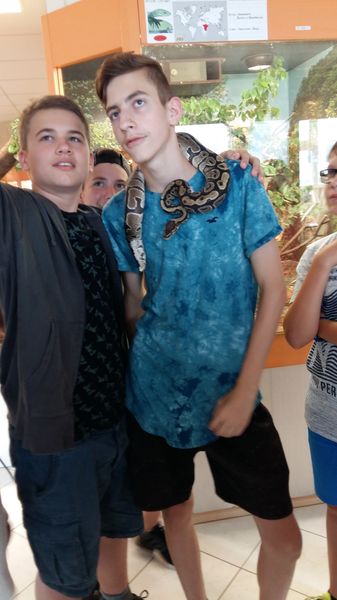 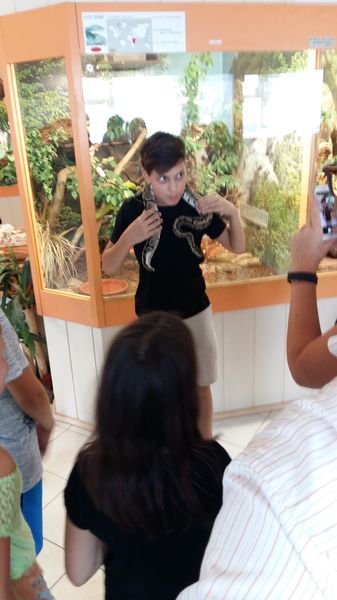 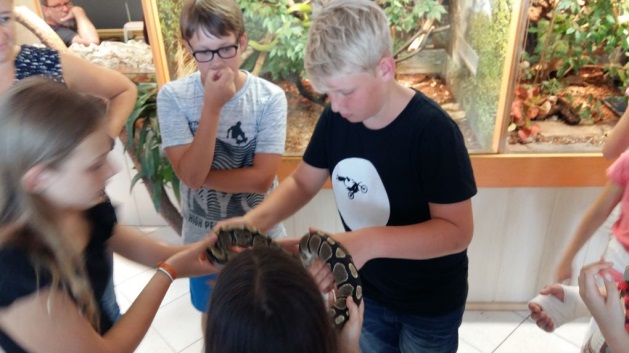 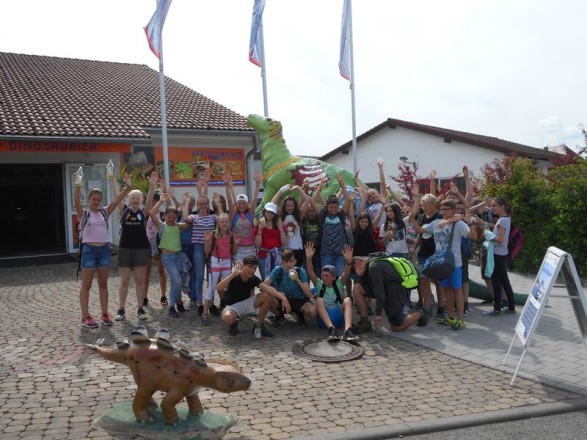 Karlsruhe városrally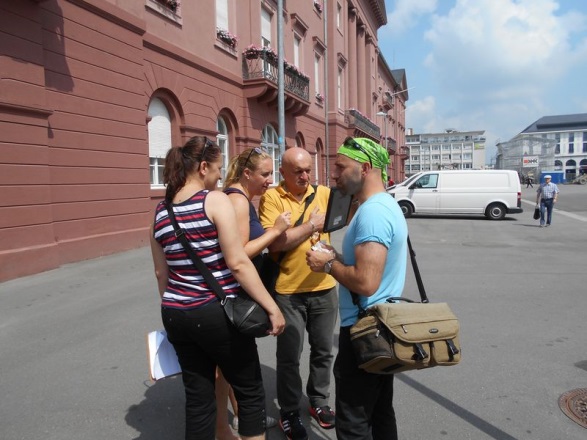 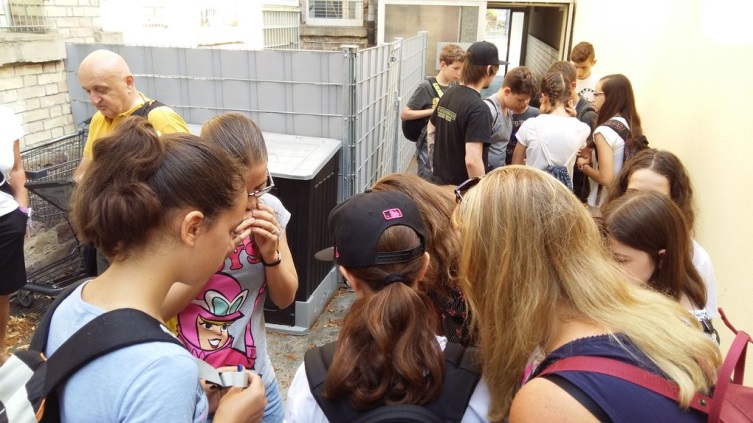 